Noviembre- Diciembre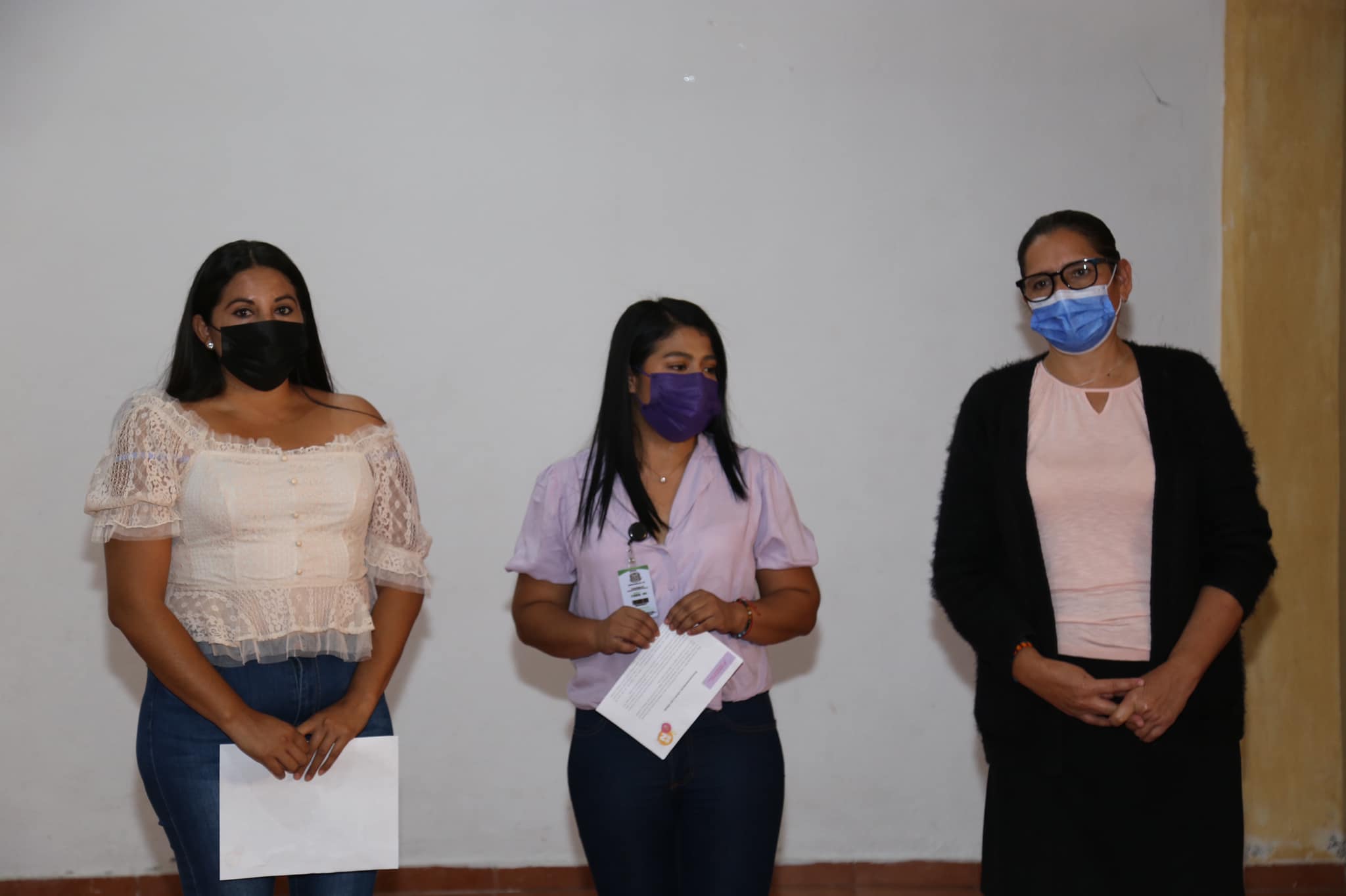 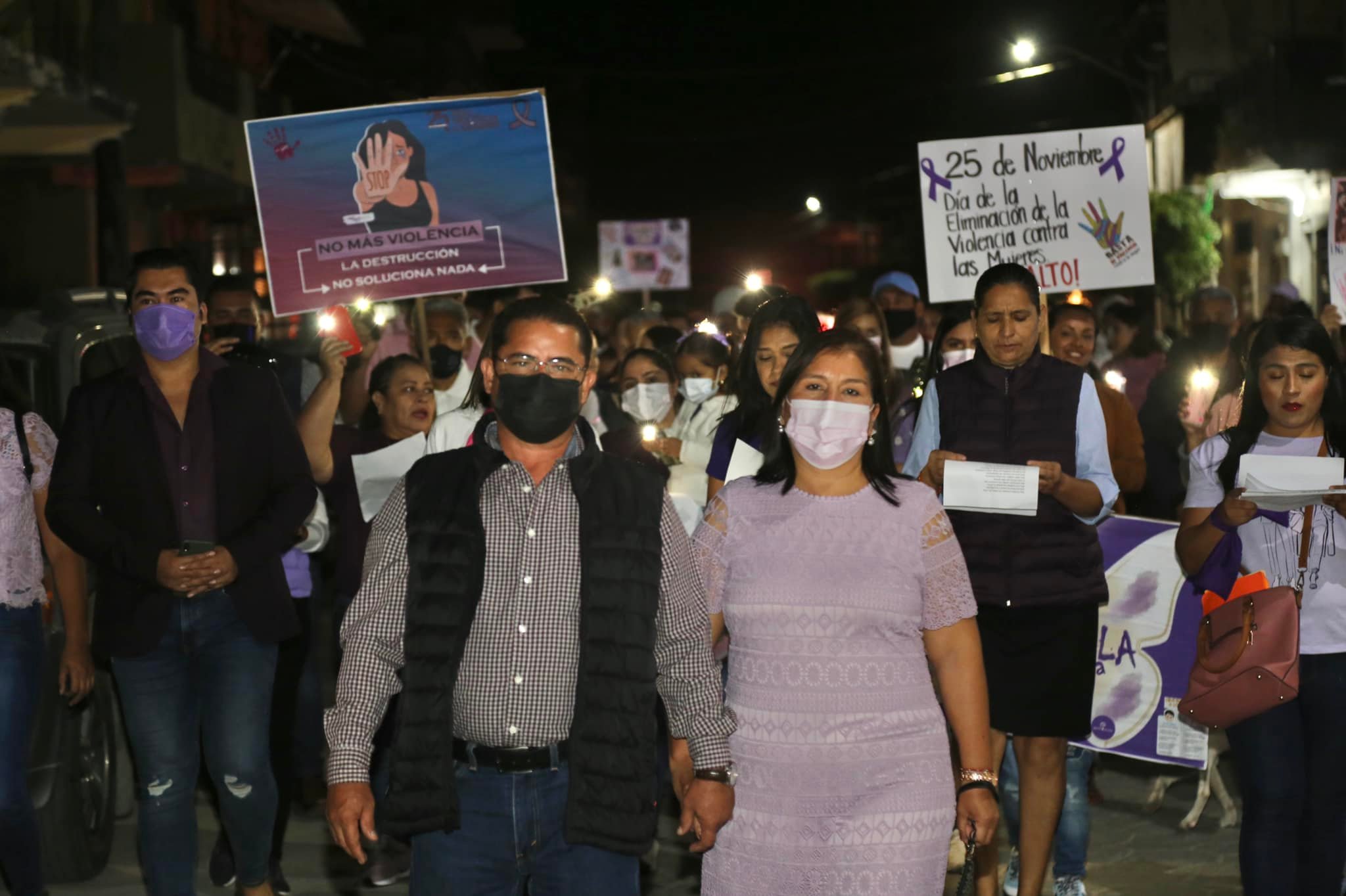 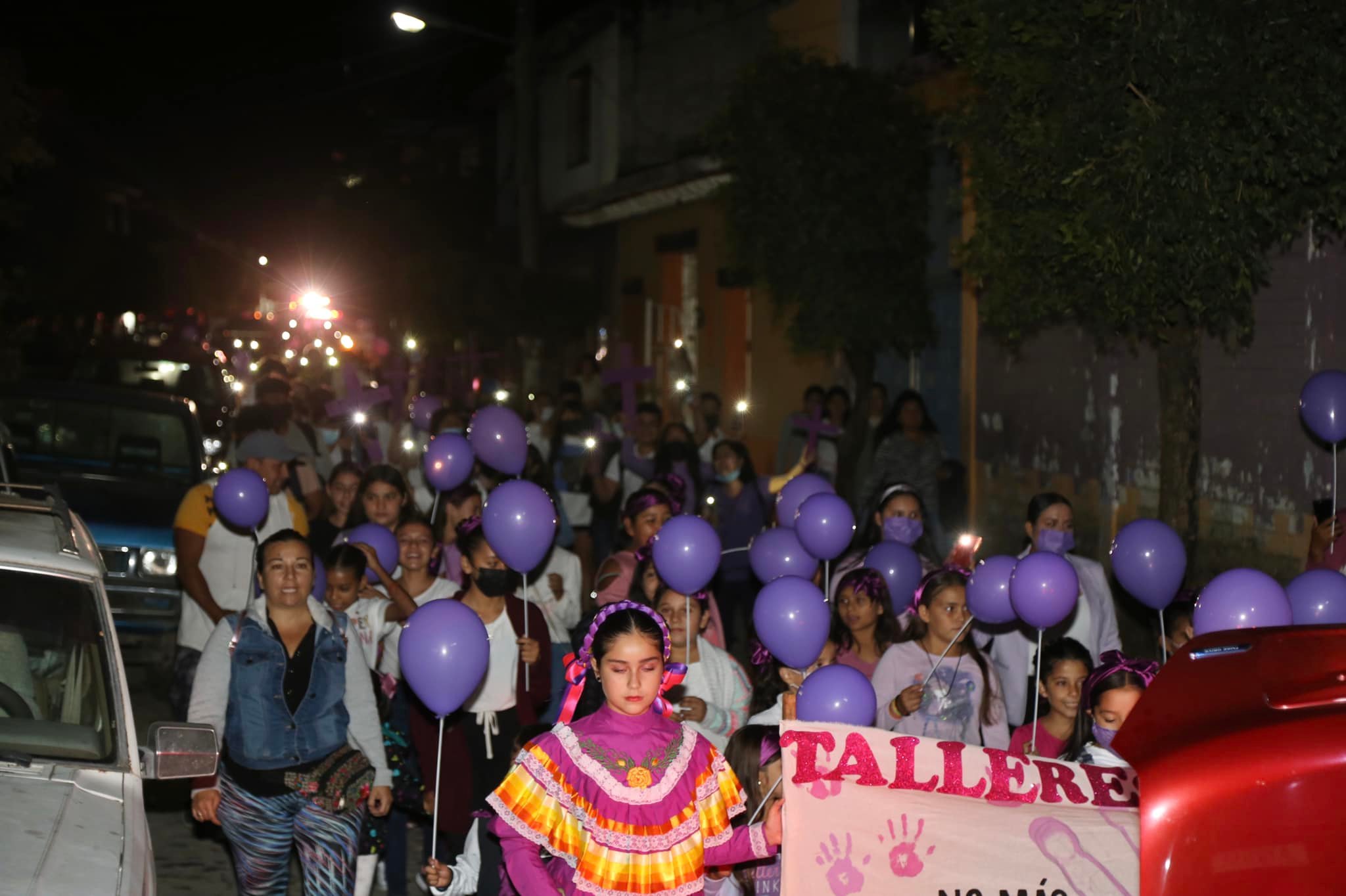 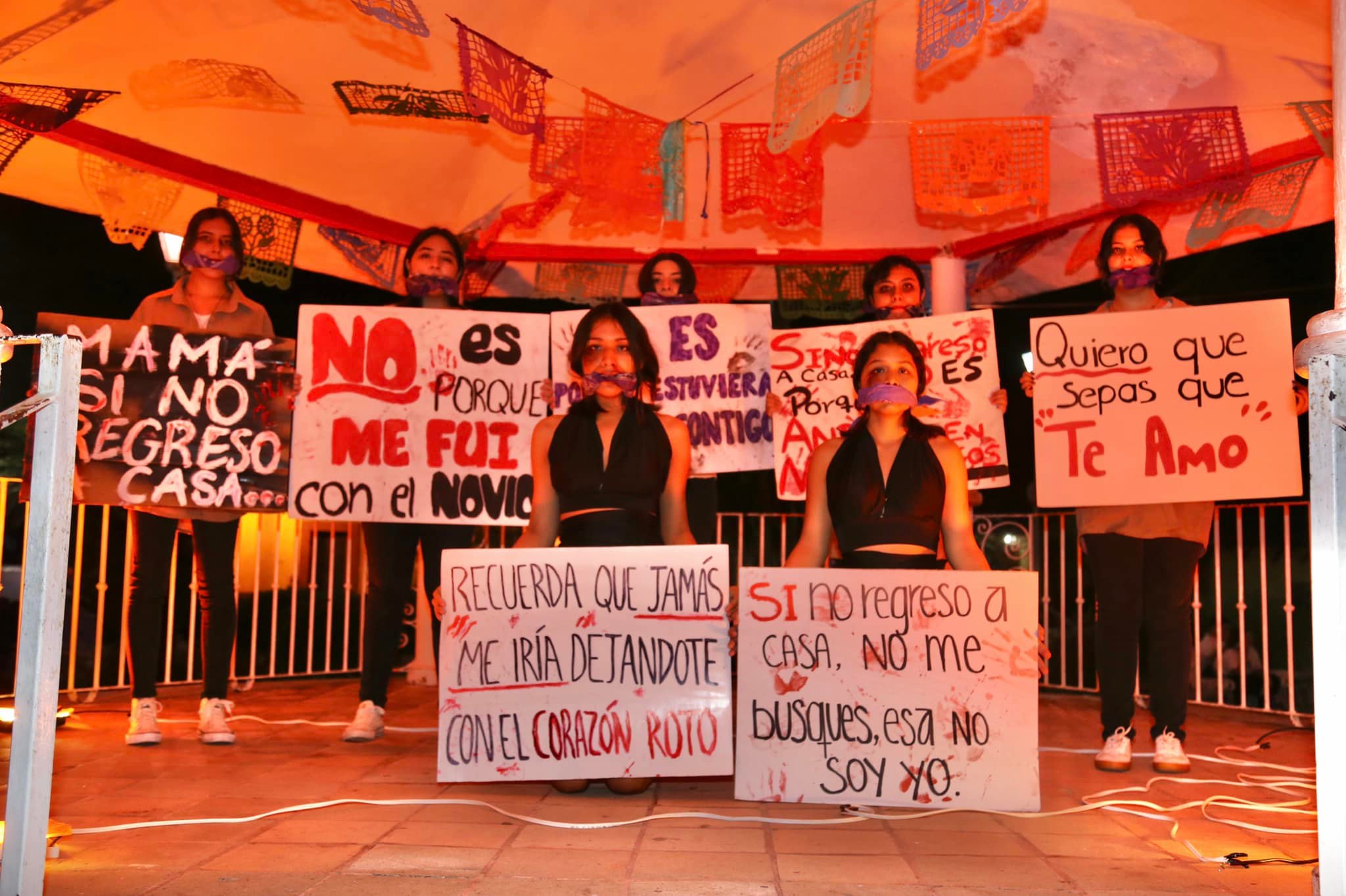 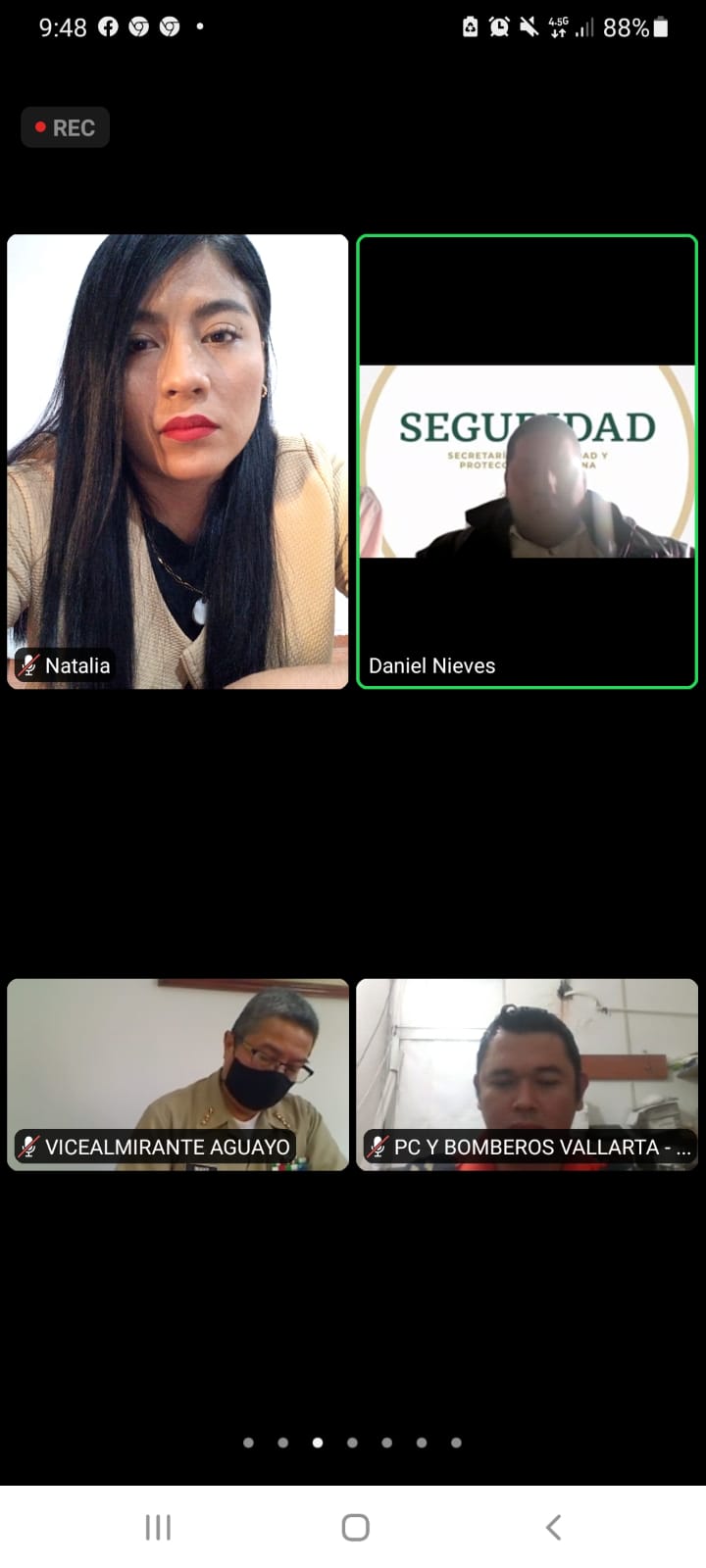 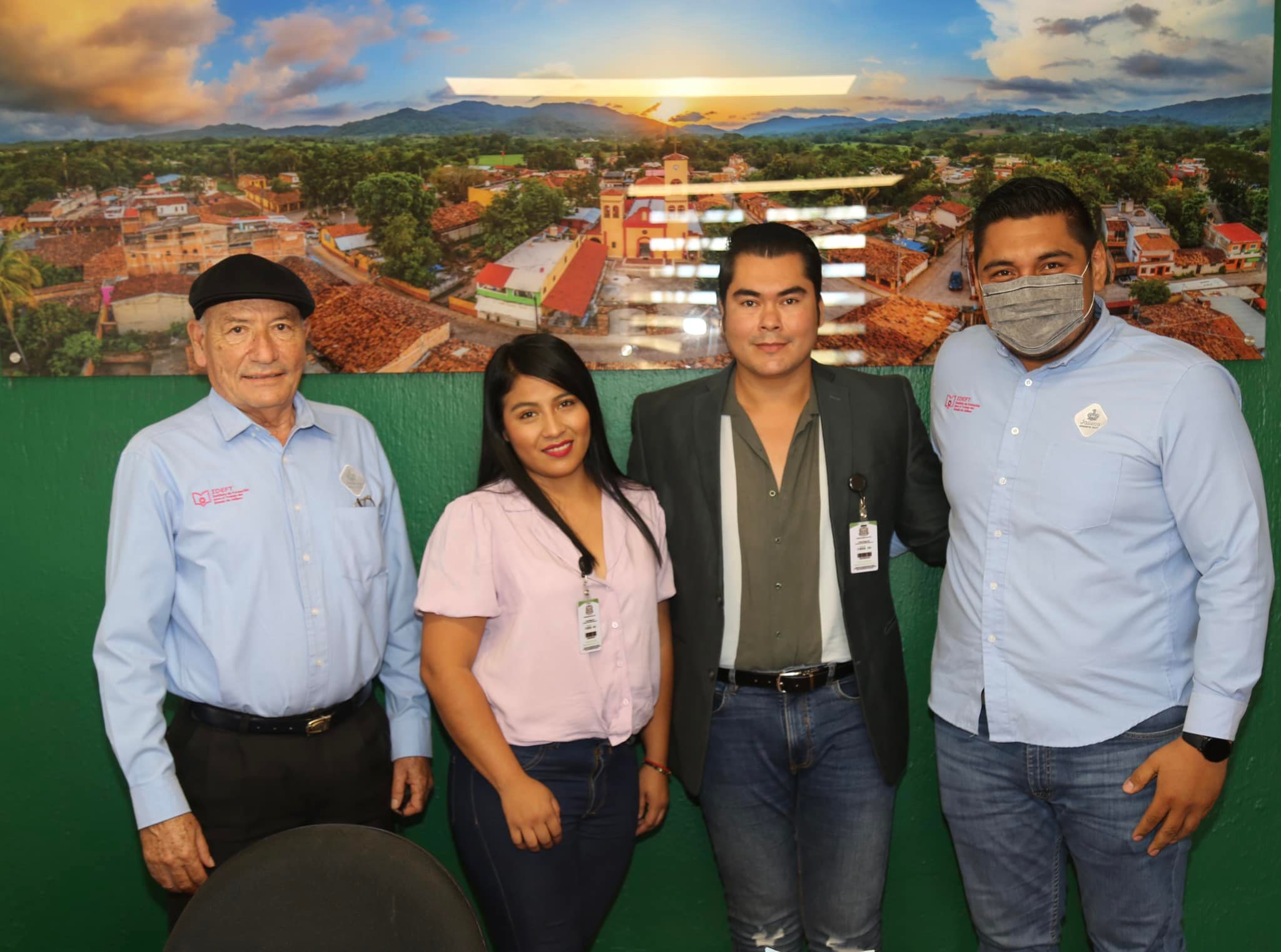 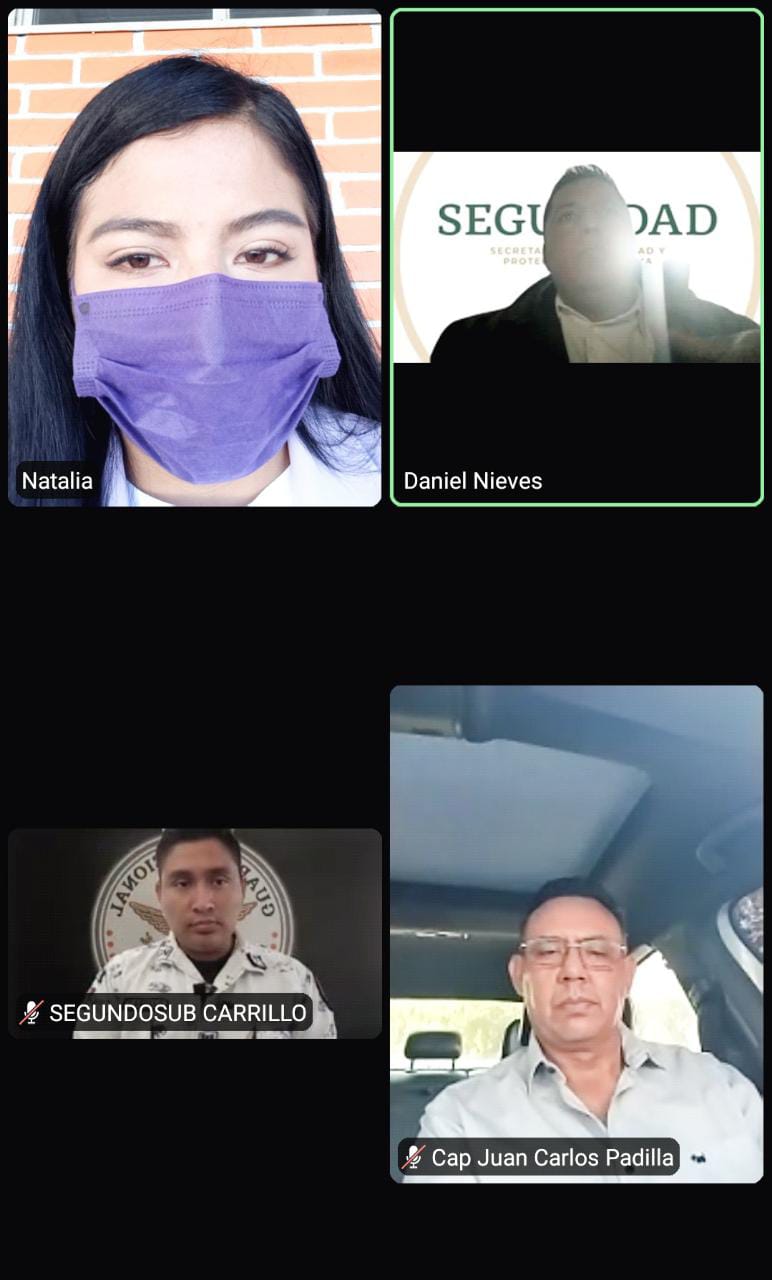 Taller Sensibilización para la construcción de masculinidades no violentas Taller de Prevención de la Violencia Política contra las Mujeres en razón de Género y la incorporación de la Perspectiva de Genero. Reunión Mesa para la Construcción de la Paz y Seguridad Taller de Defensa Persona “ Caminando Seguras y Seguros”Instalación del Sistema de Igualdad Sustantiva entre Hombres y Mujeres, Sistema de Municipal para Prevenir, Atender, Sancionar y Erradicar la Violencia contra las Mujeres. Taller de Sensibilización en Perspectiva de Género.Capacitación Ruta Normativa 201-2022Taller Prevención Abuso  Sexual Infantil25 de Noviembre Día Internacional de la Eliminación de la Violencia Contra las Mujeres. Lectura del Posicionamiento Libres y Sin Miedo Marcha con el objetivo de Sensibilizar los actos de violencia contra la mujer. Encendido Naranja Plaza MunicipalOra de Teatro AnÍma Sola Reunión Mesa para la Construcción de la Paz y Seguridad. Taller de Prevención  Abuso Sexual Infantil para Funcionarios Públicos por parte de la Secretaria de la Igualdad Sustantiva.Reunión Comisión de Justicia.